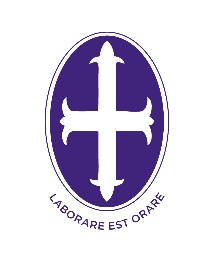 ST HILDA’S CHURCH OF ENGLAND HIGH SCHOOLCONFIRMATION OF CHRISTIAN WORSHIP FORMFOR ADMISSION TO YEAR 7 IN SEPTEMBER 2024We strongly recommend the details are discussed with the parent/carer before submission.Please provide information only about attendance at your own church, drawing either on your own personal knowledge or (if you were not at the church at the time) on information you have been able to confirm personally with other church officials.  Please ensure the information is as accurate as possible.  Please feel free to contact school in the event of any query.  All references are no longer confidential.  Thank you.How often does the parent/carer attend church and how often does the child attend church?  Please tick the most appropriate attendance pattern in the table below.  Worship is deemed to be attendance at public worship on Sundays or other days of the week which is open to the public and which is free to attend.  * During the period specified for attendance at worship churches have been closed or limited capacity for public worship has been in effect, so it is not possible to calculate fairly or accurately the points available for attendance at worship therefore no points are available for any applicant for 2021.INSTRUCTIONS FOR RETURNING THE FORM:Complete and save this documentEmail to applications@st-hildas.co.ukPlease email from the official church email addressClosing date: Tuesday 31st October 2023Please note that we do not accept worship forms from personal email addresses.If you are experiencing any issues, please contact St Hilda’s direct.CHILD’S FIRST NAME:CHILD’S SURNAME:CHILD’S DATE OF BIRTH:NAME OF PARENT / CARER:(A carer is defined as someone who has    parental responsibility for the child)THIS PART OF THE FORM IS TO BE COMPLETED BY THE FOLLOWING:Vicar, Priest, Minister, Lay Eucharistic Minister, Catechist, Deacon                 or Church Warden.Please select the relevant attendance pattern below for both parent and child for 2022 and 2023.If the parent or child did not attend your church during this period please select the ‘Never’ option. Please do not leave the below section blank. Attendance Pattern2021**see above2021**see above2022202220232023 Attendance PatternCHILDPARENTCHILDPARENTCHILDPARENT  WEEKLY*see above*see above  3 TIMES A MONTH*see above*see aboveFORTNIGHTLY*see above*see above  MONTHLY*see above*see above  OCCASIONALLY*see above*see above  NEVER*see above*see aboveAdditional Notes:Please indicate below if your church does not offer a weekly service and / or use this section to highlight any issues or concerns with attendance patterns.FULL NAME: POSITION HELD:NAME AND ADDRESS OF CHURCH:DENOMINATION:TELEPHONE NUMBER:EMAIL ADDRESS – AS SHOWN ON CHURCH WEBSITE: